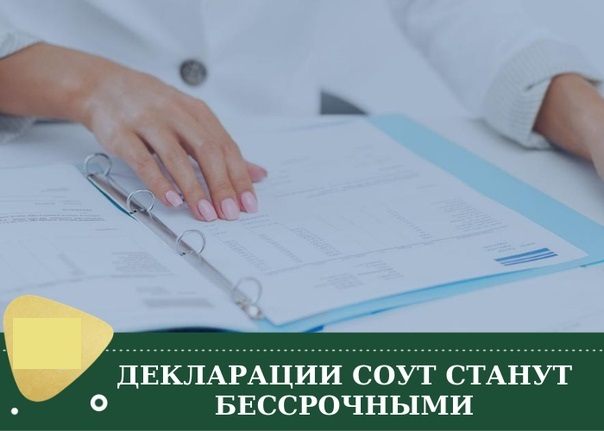 Новые правила по декларации СОУТ и порядок ее сдачиКак изменили условие о сроке декларацииКогда условия и организация труда не изменились, у декларации теперь нет срока действия. Подавайте декларацию на рабочие места с оптимальными и допустимыми условиями труда.Документ автоматически продлевает результаты СОУТ и действует, пока на рабочем месте не произойдет несчастный случай по вине работодателя или работника либо не выявят профзаболевание, причиной которых стали вредные или опасные факторы, не обнаружат нарушения охраны труда (ч. 4 и 5 ст. 11 Федерального закона от 28.12.2013 № 426-ФЗ, далее — Закон № 426-ФЗ).Если ни одно из этих событий не произойдет, проводить СОУТ не нужно даже спустя 10 лет после предыдущих процедур. Правило бессрочности применяют и для тех деклараций, которые уже внесли в реестр Роструда. Такое условие закрепили в части 2статьи 2 Федерального закона от 30.12.2020 № 503-ФЗ.Кто и как оформляет декларацииЛучше, если формы за вас заполнят эксперты организации, которая проводит СОУТ. Закрепите за ними обязанность составить декларации в договоре на услуги спецоценки. Если такого условия в договоре нет, придется самому заполнять формы. Оформлять декларацию должен специалист по охране труда: функцию закрепили в профстандарте (раздел 3.2.2 приложения к приказу Минтруда от 04.08.2014 № 524н). Подписать документ и заверить его печатью должен руководитель организации или ИП.Подавайте декларации в ГИТ по месту нахождения организации, филиала или представительства. Срок на подачу — 30 рабочих дней с даты, когда утвердили отчет о СОУТ (пп. 3 и 5 приложения 2, утв. приказом Минтруда от 07.02.2014 № 80н; далее — Приказ № 80н). Подать декларацию в ГИТ можно двумя способами — на бумаге или в электронном виде.Как подать декларацию на бумагеВажно! Информацию об установленных классах вредности найдете в заключении эксперта, который проводил СОУТЕсли решили сдавать декларации на бумаге, выберите: принесете их в ГИТ лично или направите письмом. Учтите, некоторые инспекции просят продублировать документы на e-mail или сохранить их на флешке в формате «docx» и приложить к бумажной декларации.Используйте утвержденную форму декларации (приложение 1, утв. Приказом № 80н). Возьмите готовый образец, подсказки помогут заполнить декларацию без ошибок.Для визита в ГИТ подготовьте два экземпляра декларации. Второй трудинспекторы вернут с отметкой о приеме документов. Позвоните в ГИТ и спросите, какие документы приложить к декларации. Обычно инспекторы запрашивают заверенные копии заключений экспертов, титульных листов отчетов о СОУТ, сводных ведомостей результатов СОУТ.По почте декларацию отправляйте письмом с уведомлением о вручении и описью вложения. Уведомление пригодится, чтобы иметь доказательство, что декларацию направили в срок.Когда декларация не соответствует утвержденной форме, ГИТ откажется ее принимать. В течение 10 рабочих дней документ вернут по почте, в письме укажут причины для отказа. Заполните декларацию по форме и повторно подайте ее в ГИТ (пп. 7–9приложения 2, утв. Приказом № 80н).Как подать декларацию в электронном видеВ условиях пандемии разумнее и удобнее использовать электронный способ. Сделать это можно на сайте Роструда. Понадобится квалифицированная электронная подпись (ЭЦП) работодателя, без нее дистанционно декларацию не примут (п. 4 приложения 2, утв. Приказом № 80н).Решите, как будете заполнять форму. Можно заполнить поля вручную или импортировать информацию из подготовленного документа. Для удобства пользователей в реестре есть пример-эталон. У файла подходящая структура, поэтому лучше указать свои сведения в нем и использовать эталон, иначе система не перенесет информацию в форму.Если заполнить форму решили без импорта, выберите вариант. Для онлайн-подписания используйте браузер Google Chrome, в этом случае система считает с плагина КриптоПро всю информацию о работодателе. Остальное вносите вручную.Если форму заполняете с прикреплением ЭЦП, самостоятельно укажите наименование юридического лица или ИП, место нахождения и деятельности предприятия, его ИНН и ОГРН. Не указывать ОГРН можно, только если его у работодателя нет.Внесите индивидуальный номер рабочего места в соответствующее поле. Укажите рядом наименование должности, профессии или специальности работника и численность тех, кто трудится на этом рабочем месте. Если подаете декларацию за несколько рабочих мест, добавляйте новые строки с помощью кнопки «+». Чтобы продублировать наименование должности, профессии или специальности, используйте кнопку «Копировать».Заполните строки для наименования, номера и даты документа, на основании которого подаете декларацию: заключения эксперта, протокола исследований и измерений. Укажите сведения об организации, которая проводила СОУТ — наименование и регистрационный номер в реестре организаций СОУТ. Дату составления декларации система проставит автоматически. Внесите Ф. И. О. того, кто подписывает декларацию, и регион, в котором декларируете соответствие.Добавьте e-mail, это важно: иначе не получите уведомление о статусе документа. Если не укажете e-mail, система примет декларацию, поскольку это не обязательное поле. Если по ошибке пропустите обязательные поля, система не пропустит на следующий этап и подсветит их красной рамкой.Когда заполнили все поля, выберите «Далее». Откроется предпросмотр заполненной формы. Проверьте информацию; если нужно отредактировать внесенные сведения, используйте кнопку «Изменить». Как должна выглядеть декларация в электронном виде, смотрите на образце.Если ошибок нет, жмите на «Приложить ЭЦП». Выберите ЭЦП руководителя, загрузите файл сертификата. Когда подписывают ЭЦП по доверенности руководителя, кроме сертификата нужно загрузить доверенность.Нажмите кнопки «Прикрепить» и «Подать декларацию на рассмотрение». После этого система направит декларацию в ГИТ вашего региона и подтвердит передачу сообщением «Спасибо, декларация сохранена».Как узнать, что декларацию принялиВажно! Не декларируйте рабочие места тех, кому досрочно назначают страховые пенсии по старостиКогда указали e-mail в электронной декларации, на этот адрес инспекторы отправят уведомление о статусе документа. Получите информацию о том, что декларацию отправили, приняли, отклонили или она прекратила действовать.Узнать, приняли декларацию или нет, можно в реестре Роструда. Сведения в реестр инспекторы должны внести в течение 15 рабочих дней с момента, как получили документ (п. 5 приложения 3, утв. Приказом № 80н). Укажите ИНН и регион работодателя и нажмите «Поиск». Сервис отобразит все декларации, которые ГИТ приняла.Когда декларация прекращает действовать.Рабочее место не соответствует требованиям охраны труда, когда на нем:1. Происходит несчастный случай от вредных и опасных производственных факторов — кроме случаев, когда в травме или смерти виноваты третьи лица.2. Выявят профзаболевание от вредных и опасных производственных факторов — например, если врачи-профпатологи придут к заключению, что онкологическое заболевание возникло из-за паров формальдегида от низкокачественной офисной мебели.3. Обнаружат нарушения по охране труда — например, при проверке ГИТ выяснит, что работнику не проводили обучение и проверку знаний.В этих трех случаях в отношении конкретного рабочего места декларация прекращает действовать и нужно провести внеплановую СОУТ (ч. 5 ст. 11 Закона № 426-ФЗ). Срок на нее — шесть месяцев со дня, как произошел несчастный случай, выявили профзаболевание или ГИТ выдала предписание после обнаруженных нарушений (ч. 2 ст. 17 Закона № 426-ФЗ).Если после внеплановой СОУТ условия труда признали вредными, декларировать это рабочее место уже не нужно. Когда класс указали ниже 3-го, подготовьте новую декларацию и сдайте ее.Инспекторы также отменят декларацию, если найдут в ней недостоверные данные. В реестр внесут запись об этом в течение пяти рабочих дней (п. 6 приложения 3, утв. Приказом № 80н).